第60回村山市芸術祭シンボル事業「第九演奏会」（仮称）むらやま「第九を歌う会」合唱団員募集〈募集要項〉◇対象　　　　　　　中学生以上の方であればどなたでも参加できます。　　　　　　　　　　　　※高校生以下の方は保護者の同意が必要です。◇定員　　　　　　　150名まで◇募集期間　　　　　令和６年2月1日（木）～令和６年4月30日（火）◇参加費用　　　　　5,000円　　※高校生以下は無料です　※結団式で集金します◇申込・問合先　　　村山市民会館◇申し込み方法　　　持参、郵送、ファックス、電子メール、オンライン　　　　　　　　　　　所在地　〒995-0024村山市楯岡笛田二丁目6番1号　　　　　　　　　　　電　話　0237-53-3111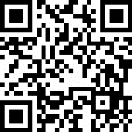 　　　　　　　　　　　FAX　0237-53-3532　　　　　　　　　　　メール　m.simin.kaikan@gmail.com　　　　　　　　　　　オンライン　https://logoform.jp/f/785de　　　QRコード◇練習日時　　　　　令和6年6月～11月の毎週月曜日　19:30～21:00◇練習会場　　　　　村山市民会館　小ホール　　※利用状況によって変更あり◇合唱団結団式　　　令和6年5月27日（月）　19:30～　　　　　　　　　　村山市民会館　小ホール-------------------------------------------キリトリ-------------------------------------------むらやま「第九を歌う会」合唱団入団申込書※記入いただいた個人情報は、むらやま「第九を歌う会」合唱団に関する連絡目的以外には使用しません。※参加費用のほか、楽譜購入費、その他の費用が生じる可能性があります。（ふりがな）氏　　名□一般　□高校生　□中学生印　　　　　　　印　　　　　　　住　　所　〒住　　所　〒連絡先（電話番号）連絡先（電話番号）メールアドレスメールアドレス希望パート　□ソプラノ　□アルト　　□テノール　□バス　　□不明・わからない希望パート　□ソプラノ　□アルト　　□テノール　□バス　　□不明・わからない楽譜（ベーレンライター版 ※必須）の購入希望　　　 □購入希望あり　□必要なし楽譜（ベーレンライター版 ※必須）の購入希望　　　 □購入希望あり　□必要なし